Employment Application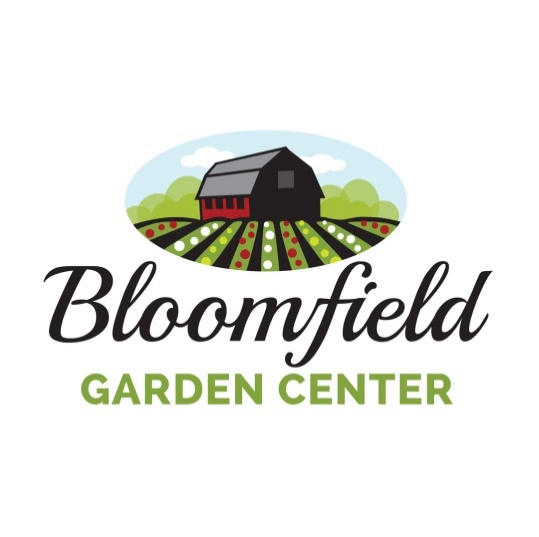 Bloomfield Garden Center is an Equal Opportunity Employer All qualified applicants will receive consideration without regard to race, color, creed, religion, sex, national origin, age, disability, marital or veteran status, or any other characteristic protected by State or Federal law.Bloomfield Garden Center is an Equal Opportunity Employer All qualified applicants will receive consideration without regard to race, color, creed, religion, sex, national origin, age, disability, marital or veteran status, or any other characteristic protected by State or Federal law.Bloomfield Garden Center is an Equal Opportunity Employer All qualified applicants will receive consideration without regard to race, color, creed, religion, sex, national origin, age, disability, marital or veteran status, or any other characteristic protected by State or Federal law.Bloomfield Garden Center is an Equal Opportunity Employer All qualified applicants will receive consideration without regard to race, color, creed, religion, sex, national origin, age, disability, marital or veteran status, or any other characteristic protected by State or Federal law.Bloomfield Garden Center is an Equal Opportunity Employer All qualified applicants will receive consideration without regard to race, color, creed, religion, sex, national origin, age, disability, marital or veteran status, or any other characteristic protected by State or Federal law.Bloomfield Garden Center is an Equal Opportunity Employer All qualified applicants will receive consideration without regard to race, color, creed, religion, sex, national origin, age, disability, marital or veteran status, or any other characteristic protected by State or Federal law.Bloomfield Garden Center is an Equal Opportunity Employer All qualified applicants will receive consideration without regard to race, color, creed, religion, sex, national origin, age, disability, marital or veteran status, or any other characteristic protected by State or Federal law.Bloomfield Garden Center is an Equal Opportunity Employer All qualified applicants will receive consideration without regard to race, color, creed, religion, sex, national origin, age, disability, marital or veteran status, or any other characteristic protected by State or Federal law.Bloomfield Garden Center is an Equal Opportunity Employer All qualified applicants will receive consideration without regard to race, color, creed, religion, sex, national origin, age, disability, marital or veteran status, or any other characteristic protected by State or Federal law.Bloomfield Garden Center is an Equal Opportunity Employer All qualified applicants will receive consideration without regard to race, color, creed, religion, sex, national origin, age, disability, marital or veteran status, or any other characteristic protected by State or Federal law.Personal InformationPersonal InformationPersonal InformationPersonal InformationPersonal InformationPersonal InformationPersonal InformationPersonal InformationPersonal InformationPersonal InformationPersonal InformationPersonal InformationPersonal InformationFirst NameFirst NameFirst NameFirst NameFirst NameMiddleMiddleLast NameLast NameLast NameDateDateDatePresent Street AddressPresent Street AddressPresent Street AddressPresent Street AddressPresent Street AddressPresent Street AddressPresent Street AddressPresent Street AddressPresent Street AddressPresent Street AddressHome PhoneHome PhoneHome Phone(        )(        )(        )City, State, ZipCity, State, ZipCity, State, ZipCity, State, ZipCity, State, ZipCity, State, ZipCity, State, ZipCity, State, ZipCity, State, ZipCity, State, ZipBusiness PhoneBusiness PhoneBusiness Phone(        )(        )(        )Email:Email:Email:Email:Email:Email:Email:Email:Email:Email:Cellular PhoneCellular PhoneCellular Phone(        )(        )(        )Are you at least 18 years of age?        □ Yes   □ NoAre you at least 18 years of age?        □ Yes   □ NoAre you at least 18 years of age?        □ Yes   □ NoAre you at least 18 years of age?        □ Yes   □ NoAre you at least 18 years of age?        □ Yes   □ NoAre you at least 18 years of age?        □ Yes   □ NoAre you at least 18 years of age?        □ Yes   □ NoAre you at least 18 years of age?        □ Yes   □ NoAre you at least 18 years of age?        □ Yes   □ NoAre you at least 18 years of age?        □ Yes   □ NoAre you at least 18 years of age?        □ Yes   □ NoAre you at least 18 years of age?        □ Yes   □ NoAre you at least 18 years of age?        □ Yes   □ NoAre you legally Authorized to work in the United States?        □ Yes   □ NoAre you legally Authorized to work in the United States?        □ Yes   □ NoAre you legally Authorized to work in the United States?        □ Yes   □ NoAre you legally Authorized to work in the United States?        □ Yes   □ NoAre you legally Authorized to work in the United States?        □ Yes   □ NoAre you legally Authorized to work in the United States?        □ Yes   □ NoAre you legally Authorized to work in the United States?        □ Yes   □ NoAre you legally Authorized to work in the United States?        □ Yes   □ NoAre you legally Authorized to work in the United States?        □ Yes   □ NoAre you legally Authorized to work in the United States?        □ Yes   □ NoAre you legally Authorized to work in the United States?        □ Yes   □ NoAre you legally Authorized to work in the United States?        □ Yes   □ NoAre you legally Authorized to work in the United States?        □ Yes   □ NoEmployment DesiredEmployment DesiredEmployment DesiredEmployment DesiredEmployment DesiredEmployment DesiredEmployment DesiredEmployment DesiredEmployment DesiredEmployment DesiredEmployment DesiredEmployment DesiredEmployment DesiredPosition:Position:Position:Position:Position:Position:Position:Position:Position:Position:Wage Expected:Wage Expected:Wage Expected:□   Full Time   □   Part Time   □   Seasonal   □   Regular□   Full Time   □   Part Time   □   Seasonal   □   Regular□   Full Time   □   Part Time   □   Seasonal   □   Regular□   Full Time   □   Part Time   □   Seasonal   □   Regular□   Full Time   □   Part Time   □   Seasonal   □   Regular□   Full Time   □   Part Time   □   Seasonal   □   Regular□   Full Time   □   Part Time   □   Seasonal   □   Regular□   Full Time   □   Part Time   □   Seasonal   □   Regular□   Full Time   □   Part Time   □   Seasonal   □   Regular□   Full Time   □   Part Time   □   Seasonal   □   Regular□   Full Time   □   Part Time   □   Seasonal   □   Regular□   Full Time   □   Part Time   □   Seasonal   □   Regular□   Full Time   □   Part Time   □   Seasonal   □   RegularDays and Hours AvailableDays and Hours AvailableDays and Hours AvailableDays and Hours AvailableDays and Hours AvailableDays and Hours AvailableDays and Hours AvailableDays and Hours AvailableDays and Hours AvailableDays and Hours AvailableDays and Hours AvailableDays and Hours AvailableDays and Hours AvailableMondayTuesdayTuesdayWednesdayWednesdayWednesdayWednesdayThursdayFridayFridayFridaySaturdaySundayDate available to start workDate available to start workDate available to start workDate available to start workDate available to start workDate available to start workHours per week desiredHours per week desiredHours per week desiredWill you work overtime if asked?□ Yes   □ NoWill you work overtime if asked?□ Yes   □ NoWill you work overtime if asked?□ Yes   □ NoWill you work overtime if asked?□ Yes   □ NoPlease provide a complete full time and part time employment record.Please provide a complete full time and part time employment record.Please provide a complete full time and part time employment record.Please provide a complete full time and part time employment record.Please provide a complete full time and part time employment record.Please provide a complete full time and part time employment record.Please provide a complete full time and part time employment record.Please provide a complete full time and part time employment record.Please provide a complete full time and part time employment record.Please provide a complete full time and part time employment record.Please provide a complete full time and part time employment record.Please provide a complete full time and part time employment record.Please provide a complete full time and part time employment record.Present or Most Recent EmployerPresent or Most Recent EmployerPresent or Most Recent EmployerPresent or Most Recent EmployerPresent or Most Recent EmployerPresent or Most Recent EmployerPresent or Most Recent EmployerPresent or Most Recent EmployerPresent or Most Recent EmployerPresent or Most Recent EmployerPresent or Most Recent EmployerPresent or Most Recent EmployerPresent or Most Recent EmployerCompany NameCompany NameCompany NameCompany NameCompany NamePhone NumberPhone NumberPhone Number(        )(        )(        )AddressAddressAddressAddressAddressDates of employmentDates of employmentDates of employmentName of SupervisorName of SupervisorName of SupervisorName of SupervisorName of SupervisorReason for leavingReason for leavingReason for leavingJob TitleJob TitleIs there a reason why you would not want us to contact this employer? □ Yes □ NoIf yes, please explain:Is there a reason why you would not want us to contact this employer? □ Yes □ NoIf yes, please explain:Is there a reason why you would not want us to contact this employer? □ Yes □ NoIf yes, please explain:Is there a reason why you would not want us to contact this employer? □ Yes □ NoIf yes, please explain:Is there a reason why you would not want us to contact this employer? □ Yes □ NoIf yes, please explain:Is there a reason why you would not want us to contact this employer? □ Yes □ NoIf yes, please explain:Is there a reason why you would not want us to contact this employer? □ Yes □ NoIf yes, please explain:Is there a reason why you would not want us to contact this employer? □ Yes □ NoIf yes, please explain:Is there a reason why you would not want us to contact this employer? □ Yes □ NoIf yes, please explain:Is there a reason why you would not want us to contact this employer? □ Yes □ NoIf yes, please explain:Is there a reason why you would not want us to contact this employer? □ Yes □ NoIf yes, please explain:Second Most Recent EmployerSecond Most Recent EmployerSecond Most Recent EmployerSecond Most Recent EmployerSecond Most Recent EmployerSecond Most Recent EmployerSecond Most Recent EmployerSecond Most Recent EmployerSecond Most Recent EmployerSecond Most Recent EmployerSecond Most Recent EmployerSecond Most Recent EmployerSecond Most Recent EmployerCompany NameCompany NameCompany NameCompany NameCompany NamePhone NumberPhone NumberPhone Number(        )(        )(        )AddressAddressAddressAddressAddressDates of employmentDates of employmentDates of employmentName of SupervisorName of SupervisorName of SupervisorName of SupervisorName of SupervisorReason for leavingReason for leavingReason for leavingJob TitleJob TitleIs there a reason why you would not want us to contact this employer? □ Yes □ NoIf yes, please explain:Is there a reason why you would not want us to contact this employer? □ Yes □ NoIf yes, please explain:Is there a reason why you would not want us to contact this employer? □ Yes □ NoIf yes, please explain:Is there a reason why you would not want us to contact this employer? □ Yes □ NoIf yes, please explain:Is there a reason why you would not want us to contact this employer? □ Yes □ NoIf yes, please explain:Is there a reason why you would not want us to contact this employer? □ Yes □ NoIf yes, please explain:Is there a reason why you would not want us to contact this employer? □ Yes □ NoIf yes, please explain:Is there a reason why you would not want us to contact this employer? □ Yes □ NoIf yes, please explain:Is there a reason why you would not want us to contact this employer? □ Yes □ NoIf yes, please explain:Is there a reason why you would not want us to contact this employer? □ Yes □ NoIf yes, please explain:Is there a reason why you would not want us to contact this employer? □ Yes □ NoIf yes, please explain:EducationEducationEducationEducationEducationEducationHigh School/GEDCity/StateCity/StateCity/StateGraduate?Graduate?Tech or Trade SchoolCity/StateCity/StateCity/StateDegree ObtainedDegree ObtainedCollege/UniversityCity/StateCity/StateCity/StateDegree ObtainedDegree ObtainedCollege/UniversityCity/StateCity/StateCity/StateDegree ObtainedDegree ObtainedAdditional job-related seminars, short courses, workshops or other education experiences?Additional job-related seminars, short courses, workshops or other education experiences?Additional job-related seminars, short courses, workshops or other education experiences?Additional job-related seminars, short courses, workshops or other education experiences?Additional job-related seminars, short courses, workshops or other education experiences?Additional job-related seminars, short courses, workshops or other education experiences?Please list any job-related clubs, professional societies, or other associations to which you belong.Please list any job-related clubs, professional societies, or other associations to which you belong.Please list any job-related clubs, professional societies, or other associations to which you belong.Please list any job-related clubs, professional societies, or other associations to which you belong.Please list any job-related clubs, professional societies, or other associations to which you belong.Please list any job-related clubs, professional societies, or other associations to which you belong.SkillsSkillsSkillsSkillsSkillsSkillsPlease summarize any special skills or training you may have that would qualify you for the position for which you are applying.Please summarize any special skills or training you may have that would qualify you for the position for which you are applying.Please summarize any special skills or training you may have that would qualify you for the position for which you are applying.Please summarize any special skills or training you may have that would qualify you for the position for which you are applying.Please summarize any special skills or training you may have that would qualify you for the position for which you are applying.Please summarize any special skills or training you may have that would qualify you for the position for which you are applying.ReferencesReferencesReferencesReferencesReferencesReferencesNameNameTelephone NumberTelephone NumberTelephone NumberYears Known(        )(        )(        )(        )(        )(        )(        )(        )(        )Application AgreementApplication AgreementApplication AgreementApplication AgreementApplication AgreementApplication AgreementI hereby certify that the information I have provided in the employment application is true and correct to the best of my knowledge, and that I have not withheld information that would, if disclosed, affect this application unfavorably. I understand that falsified or intentionally misleading information or significant omissions from this application may disqualify me from further consideration for employment or may result in my termination if discovered after my hire. I agree that Bloomfield’s shall not be liable for disqualifying or terminating me under such circumstances. I authorize Bloomfield’s to investigate my personal, educational, and employment history. I understand that my employment is “At Will” and can be terminated by either me or the company for any reason, with or without notice consistent with state or federal law. This “employment at will” policy cannot be changed verbally or in writing, unless the change is specifically authorized in writing by the President of the Company.I have read the above Application Agreement and understand and agree to its terms.I hereby certify that the information I have provided in the employment application is true and correct to the best of my knowledge, and that I have not withheld information that would, if disclosed, affect this application unfavorably. I understand that falsified or intentionally misleading information or significant omissions from this application may disqualify me from further consideration for employment or may result in my termination if discovered after my hire. I agree that Bloomfield’s shall not be liable for disqualifying or terminating me under such circumstances. I authorize Bloomfield’s to investigate my personal, educational, and employment history. I understand that my employment is “At Will” and can be terminated by either me or the company for any reason, with or without notice consistent with state or federal law. This “employment at will” policy cannot be changed verbally or in writing, unless the change is specifically authorized in writing by the President of the Company.I have read the above Application Agreement and understand and agree to its terms.I hereby certify that the information I have provided in the employment application is true and correct to the best of my knowledge, and that I have not withheld information that would, if disclosed, affect this application unfavorably. I understand that falsified or intentionally misleading information or significant omissions from this application may disqualify me from further consideration for employment or may result in my termination if discovered after my hire. I agree that Bloomfield’s shall not be liable for disqualifying or terminating me under such circumstances. I authorize Bloomfield’s to investigate my personal, educational, and employment history. I understand that my employment is “At Will” and can be terminated by either me or the company for any reason, with or without notice consistent with state or federal law. This “employment at will” policy cannot be changed verbally or in writing, unless the change is specifically authorized in writing by the President of the Company.I have read the above Application Agreement and understand and agree to its terms.I hereby certify that the information I have provided in the employment application is true and correct to the best of my knowledge, and that I have not withheld information that would, if disclosed, affect this application unfavorably. I understand that falsified or intentionally misleading information or significant omissions from this application may disqualify me from further consideration for employment or may result in my termination if discovered after my hire. I agree that Bloomfield’s shall not be liable for disqualifying or terminating me under such circumstances. I authorize Bloomfield’s to investigate my personal, educational, and employment history. I understand that my employment is “At Will” and can be terminated by either me or the company for any reason, with or without notice consistent with state or federal law. This “employment at will” policy cannot be changed verbally or in writing, unless the change is specifically authorized in writing by the President of the Company.I have read the above Application Agreement and understand and agree to its terms.I hereby certify that the information I have provided in the employment application is true and correct to the best of my knowledge, and that I have not withheld information that would, if disclosed, affect this application unfavorably. I understand that falsified or intentionally misleading information or significant omissions from this application may disqualify me from further consideration for employment or may result in my termination if discovered after my hire. I agree that Bloomfield’s shall not be liable for disqualifying or terminating me under such circumstances. I authorize Bloomfield’s to investigate my personal, educational, and employment history. I understand that my employment is “At Will” and can be terminated by either me or the company for any reason, with or without notice consistent with state or federal law. This “employment at will” policy cannot be changed verbally or in writing, unless the change is specifically authorized in writing by the President of the Company.I have read the above Application Agreement and understand and agree to its terms.I hereby certify that the information I have provided in the employment application is true and correct to the best of my knowledge, and that I have not withheld information that would, if disclosed, affect this application unfavorably. I understand that falsified or intentionally misleading information or significant omissions from this application may disqualify me from further consideration for employment or may result in my termination if discovered after my hire. I agree that Bloomfield’s shall not be liable for disqualifying or terminating me under such circumstances. I authorize Bloomfield’s to investigate my personal, educational, and employment history. I understand that my employment is “At Will” and can be terminated by either me or the company for any reason, with or without notice consistent with state or federal law. This “employment at will” policy cannot be changed verbally or in writing, unless the change is specifically authorized in writing by the President of the Company.I have read the above Application Agreement and understand and agree to its terms.Signature:Signature:Signature:Date:Date:Date: